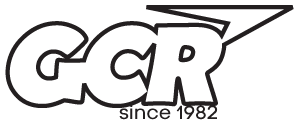 Garden City Runners Main Committee MeetingTuesday 27th March 2018, from 8.30pmheld at The Attimore, Ridgeway, WGC, AL7 2ADMINUTESMembers: Brad Smith (Chair), Louise Smith (Vice Chair), Helen Paine (Secretary), Andy Newbury (Treasurer), Delphine Gibbs (Social), Richard Somerset, Sean Bowen 1ApologiesApologies from John, Nikki, Sue2Minutes and Matters ArisingMinutes agreed as correctMatters arising: Reserve RD for mob match to be organised by Peter HarveyAction: Brad to chaser Peter Harvey for a response3WGC Centenary Celebrations2020 centenary with special sporting events as part of the celebration.  Foundation are coordinating events, publicity and will be presenting mementos, e.g. t-shirts, medals.Aim – to be fun, to involve all age groups, to provide memories.  Could be the start of legacy competitions.  Geographical focus to be primarily WGC.Events throughout the year, but also a week of sports end June/beg July, kicking off with the Petit Tour.ATW have been approached about a running event.Possibilities for GCR – make use of circular path which is being set up (c.12 miles) or Andy’s idea of 2 lap Welwyn 10k to make a 20.20KAction: Committee to go away and think about possible options4Club vests and t-shirtsUpdate from Gary Faires:Limited demand for vests.  Still has stock, but only in certain sizes.T-shirts ready and to be advertised on FB with people asked to let GF know what they would like ordered.Once t-shirt ordered placed, GF to ask for vest sample in new material (with hope it may be given FOC)2 sail banners to be ordered (design agreed by committee)Hoodies brought up yet again and issue regarding cracked lettering.Discussion regarding wearing of old style vests.Need to advertise club kit centrally on the website – photographs, sizes and prices.  Action:  Gary to order sail banners and to put together a t-shirt order from FB responses.  Once order placed, new vest sample to be requested. Action: Gary to carry out stock take of all existing stock by size and advise committee of numbers.Action:  Andy to email company to ask if we can return both those hoodies sold and the unsold stock.Action: Brad to communicate to membership that we would like members to move across to the new vest design this season, with MWL 2018 being the last time for wearing the old vest.Action: Louise to create a ‘club kit’ page for the website.  Louise and Gary to liaise regarding necessary information.5JacketsMartha confirmed that she had placed orders for new jackets only for those who had paid in advance.  16 orders placed at £42 per coat, available in mens’ and ladies’ fit.Action: Martha to look to place a further order in the Autumn6Potential partnership with Isabel Hospice for Festive 5
Martha approached by Megan (Tom Wackett’s girlfriend), who works for the Isabel Hospice, about a potential charity partnership for the 2018 Festive 5.  The deal offered appears to suggest that we wouldn’t lose revenue however it would give the charity an opportunity to boost their fundraising through runners gaining sponsorship.Discussions indicated that it would need careful wording in the race PR material regarding the charity aspect.  As with Festive 5 2017 there could possibly be an option on the entry page to tick a donation box.Action: Martha to invite Megan to the next meeting to discuss further.7Discussion – what would we do if a future race was cancelled at short notice?Unlikely to be an issue, e.g. 5k series likely to be able to rearrange a date or Welwyn 10k would make t-shirts available and offer a small discount for entry into the following year’s race.Action: Louise to bring up with Craig at next Welwyn 10k meeting.8Sir Fred’s – Thursday nightsAlthough not many members are attending for 6.30 steady sessions, the dance studio is already occupied at 6.15 by the fitness class which starts at 6.30.  As GCR pay for 6.15-6.30, we would like to have sole access to the studio at this time.   Action: Brad to email Sam regarding the booking.9Welwyn 10k UpdateAhead of entries compared to 2017.   Same two lead sponsors on board – Bellway, who are giving £1000 towards the t-shirts, and Foreman Laws, who are giving £2000 towards numbers and medals.Flyers are ready for distribution.Volunteer manager still needed.Next 10K meeting taking place on 28th March.Action: As point 7.10Awards Night Follow UpWell done to John, Nikki and Delphine, especially from Andy who was impressed with the financial outcome.Food was considered to be much improved in both quality and quantity.Mixed feedback re: DJ.Lack of members and award winners attending was considered disappointing.  Numbers were in excess of 70, but this included quite a few partners of members.Committee were disappointed that there were still some members attending who had not bought a ticket in advance, and, even with a reduced price ticket which did not include food, still helped themselves to food.Going forward, a date needs to be set much further in advance.Mixed opinions about surveying the membership regarding this event, however Delphine agreed to compose some questions which could be turned into a survey, e.g. Survey Monkey.Action: Delphine to write some questions to be included in a members’ survey.11ReportsFinance – Account showing £26k (was £23k at same point last year although no Welwyn 10k payments have been made as yet).  Brad can now sign cheques and Helen to sign paperwork to become an additional signatory.Membership – no report.  Sue will be processing EA memberships in AprilAction: Brad to add membermojo and EA opt out to next agenda12Any Other Business Date for AGM – need to avoid Andy’s holiday and also leave enough time after the 10k for reporting to be accurate.Date for next beginners’ courseNeed for more run leaders for Tuesday sessions to ensure we can offer enough variety of pace – beginners plus, improvers, improvers plus, fast, speedyAction: Brad to email SFO to see if the drama studio is available on 16 JulyAction: Next course – 8th May.  Charlotte Jones has agreed to lead and Louise has already amended the e-flyer ready for distribution.Action: Helen to communicate with membership to ask for more run leader volunteers.Date of Next MeetingTuesday 8th May – same venue